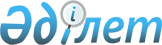 О мерах по реализации Закона Республики Казахстан от 30 июня 1992 г. "О социальной защите граждан, пострадавших вследствие экологического бедствия в Приаралье"
					
			Утративший силу
			
			
		
					Постановление Кабинета Министров Республики Казахстан от 17 декабря 1992 г. N 1057. Утратило силу - постановлением Правительства РК от 4 марта 2005 г. N 205 (P050205)

      Кабинет Министров Республики Казахстан постановляет: 

      1. Главам Актюбинской, Жезказганской, Кзыл-Ординской, Южно-Казахстанской и других областных администраций и администраций городов Алма-Аты и Ленинска завершить регистрацию граждан, пострадавших вследствие экологического бедствия в Приаралье по зоне экологической катастрофы до 1 января 1993 года, по зонам экологического кризиса и экологического предкризисного состояния - до 1 июля 1993 года. 

      2. Главам Актюбинской, Жезказганской, Кзыл-Ординской, Южно-Казахстанской областных и Ленинской городской администрации, Министерству труда, Министерству социальной защиты населения Республики Казахстан в целях социальной поддержки населения, проживающего в зоне экологического бедствия, обеспечить с 1 января 1993 года для зоны экологической катастрофы и с 1 июля 1993 года для зон экологического кризиса и экологического предкризисного состояния:      оплату труда, пенсий, стипендий и пособий с применением коэффициента по зонам:      - экологической катастрофы - 1,5;       - экологического кризиса - 1,3;      - экологического предкризисного состояния - 1,2;      предоставление  ежегодного дополнительного оплачиваемого отпуска (сверх отпуска, предоставляемого за работу с вредными условиями труда) по зонам:      - экологической катастрофы - 12 календарных дней;      - экологического кризиса - 9 календарных дней;      - экологического предкризисного состояния - 7 календарных дней; 

       оказание одновременно с предоставлением трудового отпуска ежегодной материальной помощи на оздоровление в размере месячной тарифной ставки или должностного оклада сверх действующих выплат. 

      3. Министерству социальной защиты населения, Министерству здравоохранения Республики Казахстан, главам Актюбинской, Жезказганской, Кзыл-Ординской, Южно-Казахстанской областных и Ленинской городской администраций обеспечить пенсионерам и инвалидам, проживающим в зоне экологического бедствия, с 1 января 1993 года для зоны экологической катастрофы и с 1 июля 1993 года для зон экологического кризиса и предкризиса: 

      бесплатный проезд на всех видах городского пассажирского транспорта (за исключением такси) и на автомобильном транспорте общего пользования в сельской местности в пределах административного района по месту жительства: 

      бесплатное приобретение лекарств (по рецептам врачей), бесплатное изготовление и ремонт зубных протезов (за исключением протезов из драгоценных металлов);      внеочередное ежегодное бесплатное обеспечение по месту работы или жительства (по медицинским показаниям) санаторно-курортными путевками;      преимущественное обеспечение местами в домах-интернатах для престарелых и инвалидов;      единовременную компенсацию за ущерб лицам, ставшим инвалидами, и семьям, потерявшим кормильца по причине экологического бедствия, в следующих размерах:      - инвалидам I группы - двухгодичного расчетного показателя;      - инвалидам II группы - полуторагодичного расчетного показателя;      - инвалидам III группы - годичного расчетного показателя;      - семьям, потерявшим кормильца, - двухгодичного расчетного показателя;      ежегодное пособие на оздоровление в следующих размерах:      - инвалидам I и II групп - трехкратного расчетного показателя;      - инвалидам III группы - в двукратном размере расчетного показателя.<*>      Сноска. В пункте 3 заменены слова - постановлением Правительства РК от 9 августа 1996 г. N 987. 

      4. Министерству социальной защиты населения, Министерству здравоохранения, Министерству транспорта Республики Казахстан, главам Актюбинской, Жезказганской, Кзыл-Ординской и Южно-Казахстанской областных и Ленинской городской администраций обеспечить женщинам, проживающим в зоне экологического бедствия, с 1 января 1993 г. для зоны экологической катастрофы и с 1 июля 1993 г. для зон экологического кризиса и предкризиса: 

      проведение дородового отпуска в специализированных учреждениях за пределами зоны экологического бедствия; 

      выдачу единовременного пособия при рождении ребенка в четырехкратном размере расчетного показателя;<*> 

      компенсацию 50 процентов стоимости продуктов, получаемых на детей, находящихся на диспансерном учете; 

      ежегодное бесплатное оздоровление детей (по медицинским показаниям) в специализированных детских учреждениях лечебного и санаторного типа и других оздоровительных учреждениях; 

      бесплатный проезд в пределах территории республики совместно с больным ребенком на лечение (в том числе санаторно-курортное) по направлению медицинского учреждения, а в случае невозможности выезда матери ребенка, это положение распространяется на другое сопровождающее лицо. 

      Сноска. В абзаце третьем заменены слова - постановлением Правительства РК от 9 августа 1996 г. N 987. 

      5. Министерству социальной защиты населения, Министерству здравоохранения, Министерству труда Республики Казахстан, главам Актюбинской, Жезказганской, Кзыл-Ординской, Южно-Казахстанской областных и Ленинской городской администраций обеспечить с 1 января 1993г.: 

      лицам, пострадавшим вследствие экологической катастрофы: 

      - приобретение лекарств (по рецептам врачей), изготовление и ремонт зубных протезов (за исключением протезов из драгоценных металлов) со скидкой стоимости на 30 процентов; 

      - первоочередное ежегодное предоставление по месту работы или жительства (по медицинским показаниям) санаторно-курортных путевок; 

      - безвозмездное получение в собственность занимаемого жилья; 

      - скидку в размере 50 процентов с установленной платы за пользование отоплением, водопроводом, газом, электроэнергией, а проживающим в домах, не имеющих центрального отопления, - 50-процентную скидку со стоимости топлива, приобретаемого в пределах норм, установленных для продажи населению; 

      - получение беспроцентной ссуды на индивидуальное или кооперативное жилищное строительство с ее погашением на 50 процентов. 

      С 1 июля 1993г.: 

      лицам, пострадавшим вследствие экологического кризиса: 

      - приобретение лекарств (по рецептам врачей), зубопротезирование (за исключением протезов из драгоценных металлов) со скидкой стоимости на 20 процентов; 

      - ежегодное предоставление по месту работы или жительства (по медицинским показаниям) санаторно-курортных путевок; 

      - безвозмездное получение в собственность занимаемого жилья; 

      - скидку в размере 25 процентов установленной платы за пользование отоплением, водопроводом, газом, электроэнергией, а проживающих в домах, не имеющих центрального отопления, - 25-процентную скидку со стоимости топлива, приобретаемого в пределах норм, установленных для продажи населению; 

      - получение беспроцентной ссуды на индивидуальное жилищное (кооперативное) строительство с ее погашением на 50 процентов. 

      6. Министерству здравоохранения Республики Казахстан, главам Актюбинской, Жезказганской, Кзыл-Ординской, Южно-Казахстанской областных и Ленинской городской администраций обеспечить с 1 января 1993 г. увеличение норм ассигнований на содержание медицинских учреждений из расчета на одного жителя в зоне экологической катастрофы в 1,5 раза и с 1 июля 1993г. в зоне экологического кризиса в 1,3 раза и в зоне экологического предкризиса в 1,15 раза, целевое выделение медицинской техники, лекарственных средств, проведение всеобщей диспансеризации населения региона, предоставление медико-санитарной и медико-социальной помощи в клиниках, медицинских центрах республики и других медицинских учреждениях по направлениям соответствующих органов здравоохранения. 

      7. Главам областных и Ленинской городской администраций совместно с заинтересованными министерствами и ведомствами с 1 января 1993 г. обеспечить пострадавшим вследствие экологической катастрофы и выехавшим из этой зоны: 

      первоочередное трудоустройство на новом месте жительства в соответствии с их профессией и квалификацией или при отсутствии таковой предоставление другой работы с учетом их желания или возможности обучения новым профессиям (специальностям) c сохранением в установленном порядке заработной платы на период обучения; 

      выплату денежных компенсаций за утраченное недвижимое имущество и возмещение расходов, связанных с переездом на новое местожительство; 

      первоочередное получение земельных участков и беспроцентной ссуды на индивидуальное жилищное (кооперативное) строительство с ее погашением на 50 процентов. 

      8. Главам областных администраций, Министерству социальной защиты населения Республики Казахстан с 1 января 1993г. обеспечить инвалидам I и II групп по причине экологического бедствия предоставление в первоочередном порядке жилья по новому месту жительства, за исключением областных центров и города Алма-Аты. 

      9. Министерствам и ведомствам Республики Казахстан, главам областных, Алма-Атинской и Ленинской городских администраций обеспечить лицам, направленным или переехавшим по свободному найму на работу в зону экологического бедствия: 

      бронирование жилой площади по месту прежнего жительства на период пребывания в зоне экологического бедствия; 

      получение единовременного пособия в размере годового должностного оклада специалиста; 

      первоочередное выделение квартир по месту постоянного жительства специалистам, нуждающимся в улучшении жилищных условий, проработавшим в зоне экологического бедствия не менее 5 лет. 

      10. Главам областных и Ленинской городской администраций, Министерству труда, Госэкономкомитету Республики Казахстан совместно с заинтересованными министерствами и ведомствами обеспечить с 1 января 1993 г. следующие социальные гарантии и компенсации безработным в зоне экологического бедствия: 

      приоритетное направление финансовых и материальных средств на создание новых рабочих мест, организацию оплачиваемых общественных работ и приобретение материально-технических ресурсов; 

      создание условий для трудоустройства лиц, выехавших из зоны экологической катастрофы в другие регионы республики; 

      выплату пособий по безработице высвобождаемым работникам не менее 75 процентов их основной заработной платы по последнему месту работы, но не выше средней заработной платы, сложившейся в зоне экологического бедствия и не ниже установленного законодательством Республики Казахстан прожиточного минимума. 

      11. Главам областных администраций, Министерству сельского хозяйства Республики Казахстан, концерну "Казхлебопродукт", государственно-кооперативному объединению "Казпищепром", научно-производственному предприятию "Казтекланд", межрегиональной внешнеэкономической ассоциации "Арал аймағы", компании "Казфранком" обеспечить производство и поставку экологически чистой сельскохозяйственной и пищевой продукции в районы Приаралья. 

      12. Министерству образования совместно с Госэкономкомитетом Республики Казахстан и главами Актюбинской, Жезказганской, Кзыл-Ординской и Южно-Казахстанской областных и Ленинской городской администраций до 1 февраля 1993 г. определить перечень остродефицитных специальностей (профессий), необходимых для решения проблем Приаралья. 

      Министерству образования совместно с Госэкономкомитетом Республики Казахстан до 1 апреля 1993г. определить квоты формирования контингента студентов высших и учащихся средних специальных учебных заведений для внеконкурсного зачисления на выделенные места из числа молодежи, проживающей на экологически неблагоприятных территориях казахстанской части Приаралья и поступающей на остродефицитные специальности, необходимые для решения проблем Приаралья. 

      Министерствам и ведомствам Республики Казахстан, имеющим в своем подчинении учебные заведения: 

      - организовать подготовку лиц на курсах профессионального обучения согласно заявок местных администраций региона Приаралья; 

      - обеспечить лиц, поступающих на учебу и курсы из числа молодежи, постоянно проживающей на экологически неблагополучных территориях казахстанской части Приаралья в обязательном порядке общежитием на время обучения, углубленным медицинским осмотром и обслуживанием, ежегодным охватом оздоровительными мероприятиями. 

      Главам Актюбинской, Жезказганской, Кзыл-Ординской и Южно-Казахстанской областных и Ленинской городской администраций: 

      - ежегодно обеспечить отбор и направление абитуриентов на выделенные высшими и средними специальными учебными заведениями места согласно квоты, а также определять количество лиц, направляемых на курсы профессионального обучения; 

      - 1993-1995 годах принять меры по укреплению учебно-материальной базы действующих профессионально-технических училищ и их профилированию с целью обучения молодежи остродефицитным профессиям, необходимым для решения проблем Приаралья. 

      13. Министерству финансов Республики Казахстан при формировании бюджета на 1993 год и ежегодных бюджетов предусматривать необходимые ассигнования Актюбинской, Жезказганской, Кзыл-Ординской, Южно-Казахстанской областям на финансирование мероприятий, предусмотренных Законом "О социальной защите граждан, пострадавших вследствие экологического бедствия в Приаралье". 

      Главам Актюбинской, Жезказганской, Кзыл-Ординской, Южно-Казахстанской областных и Ленинской городской администраций предусмотреть использование на эти цели также средства местных бюджетов, организаций и предприятий, добровольных взносов, благотворительной помощи. 

      14. Министерству социальной защиты населения, Министерству труда, Министерству здравоохранения и Госэкономкомитету Республики Казахстан при подготовке проектов межгосударственных соглашений учитывать распространение льгот, предусмотренных Законом, на граждан, проживающих за пределами Республики Казахстан и пострадавших в результате экологической катастрофы или экологического кризиса в казахстанской части Приаралья. 

      15. Министерству экологии и биоресурсов Республики Казахстан совместно с Главным управлением по гидрометеорологии при Кабинете Министров, Академии наук, Министерством здравоохранения Республики Казахстан, главами местных администраций и другими компетентными учреждениями и организациями в срок до 1 февраля 1993г. разработать и внести на утверждение в Кабинет Министров Республики Казахстан проект положения о порядке изменения границ зон экологического бедствия (в пределах зоны экологической катастрофы, экологического кризиса и экологического предкризисного состояния). 

      Министерству здравоохранения, Министерству труда, Министерству социальной защиты населения Республики Казахстан в срок до 1 февраля 1993 г. разработать и внести на утверждение в Кабинет Министров Республики Казахстан проект положения об изменении статуса граждан, пострадавших вследствие экологического бедствия, а также порядок установления (прекращения) компенсационных выплат и предоставления льгот населению за ущерб, нанесенный их здоровью, в соответствии с утвержденным статусом граждан. 

      16. Академии наук совместно с Министерством юстиции, Министерством экологии и биоресурсов, Государственным комитетом по водным ресурсам Республики Казахстан и главами администраций Актюбинской, Жезказганской, Кзыл-Ординской, Южно-Казахстанской областей и города Ленинска в месячный срок разработать и представить в установленном порядке проект Закона "О правовом режиме территории, экологических и экономических требований к хозяйственной деятельности в зонах экологического бедствия". 

      17. Министерству юстиции Республики Казахстан в месячный срок обеспечить пересмотр и отмену нормативных актов, противоречащих Закону Республики Казахстан "О социальной защите граждан, пострадавших вследствие экологического бедствия в Приаралье". 

      18. Министерству социальной защиты населения, Министерству труда, Министерству здравоохранения, Министерству экологии и биоресурсов Республики Казахстан и главам местных администраций и другим заинтересованным министерствам, ведомствам, учреждениям и организациям обеспечить контроль за выполнением настоящего постановления и о ходе его выполнения доложить к 1 июля 1993г. Кабинету Министров Республики Казахстан. 

               Премьер-министр 

             Республики Казахстан 
					© 2012. РГП на ПХВ «Институт законодательства и правовой информации Республики Казахстан» Министерства юстиции Республики Казахстан
				